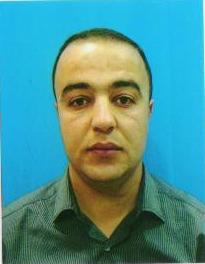 السيـرة الذاتيـة - C.Vالأستاذ الدكتـور: بشير حسامأولاً: الـبـيـانـات الـشـخـصـيـةثـانـيـاً: الدرجـات الـعـلميـةثالثاً: المشاركـة في الملتقيات العلميةالمقالات المنشورة في المجـلات العلمية الوطنية والدولية:ماي 2009: مقال منشور في مجلة التحدي بقسم التربية البدنية والرياضة جامعة أم البواقي، بعنوان: "المعوق والنشاطات البدنية والرياضية "، ISSN 1112-9859 N°01جانفي 2011: مقال منشور في مجلة التحدي بقسم التربية البدنية والرياضة جامعة أم البواقي، بعنوان:” تأثير أسس و مبادئ منهجية التدريب الرياضي العلمي الحديث في نجاح العملية التدريبية “، ISSN 1112-9859 N°03جويلية 2011: مقال منشور في مجلة التحدي بقسم التربية البدنية والرياضة جامعة أم البواقي، بعنوان:” الاتجاهات النفسية لطلبة التربية البدنية والرياضية نحو العمل بمهنة التدريس“.4ISSN 1112-9859 N°0سبتمبر 2012: مقال منشور في مجلة التحدي بقسم التربية البدنية والرياضة جامعة أم البواقي، بعنوان:” تأثير استخدام أساليب متعددة للتدريس على تعلم بعض المهارات الأساسية في كرة القدم لتلاميذ مرحلة التعليم الأساسي“.5ISSN 1112-9859 N°0أكتوبر 2013 :مقال منشور في مجلة الإبداع الرياضي بمعهد علوم وتقنيات النشاطات البدنية والرياضية ،جامعة المسيلة ،بعنوان : دور التكوين بالجامعات الجزائرية في إكساب الطلبة المهارات المهنيةISSN 2170 –C818. N°10نوفمبر 2013: مقال منشور في مجلة الإبداع الرياضي بمعهد علوم وتقنيات النشاطات البدنية والرياضية ،جامعة المسيلة ،بعنوان : أسباب تهميش رياضة ذوي الاحتياجات الخاصة من برامج التلفزة الوطنية. ISSN 2170-C818 . N°11ديسمبر 2013: مقال منشور في مجلة علوم الرياضة والتدريب ،مخبر علوم الرياضة والتدريب العالي المستوي،جامعة الجزائر 03، بعنوان :دور النشاط الرياضي وأهميته في دمج المعاقين داخل المجتمع. ISSN 2253-0517. N°01جوان2014 :مقال منشور في مجلة علوم وتقنيات النشاطات البدنية والرياضية ، مخبر علوم وتقنيات النشاطات البدنية والرياضية ،جامعة الجزائر 03 ،بعنوان :تأثير التدريب الذهني في تعلم بعض المهارات الأساسية في كرة اليد. ISSN 1112-9964. N°082014 : مقال منشور في مجلة التحدي بمعهد علوم وتقنيات النشاطات البدنية والرياضية، جامعة أم البواقي ، بعنوان :دور الإعلام الرياضي في نشر الثقافة الرياضية في الجزائر،07 ISSN 1112-9859 N°2015: مقال منشور في مجلة التحدي بمعهد علوم وتقنيات النشاطات البدنية والرياضية، جامعة أم البواقي ، بعنوان : الأخطاء التحكيمية و دورها في توليد العنف و العدوان في كرة القدم ،08 ISSN 1112-9859 N°2015 :مقال منشور في مجلة علوم الرياضة ، كلية التربية الرياضية ،جامعة ديالي ،العراق ، العدد 20 بعنوان :أهمية ممارسة النشاط الرياضي الترويحي في تحقيق الصحة النفسية للمعاق حركيا. Issn 2074-6032 ISSN 1112-98592015 : مقال منشور في مجلة العلوم الإنسانية جامعة منتوري قسنطية 1 العدد 44 بعنوان: واقع التكوين بمعهد علوم وتقنيات النشاطات البدنية و الرياضية في ظل معايير الجودة الشاملة. X505 -1111Issn.2015 :مقال منشور في مجلة العلوم الانسانية و الاجتماعية جامعة قاصدي مرباح ورقلة العدد 20 بعنوان : دور التكوين في إكساب طلبة معاهد علوم وتقنيات النشاطات البدنية و الرياضية بعض المهارات الحياتية : 2170- 1121 ISSN2016: مقال منشور في مجلة التحدي معهد علوم و تقنيات النشاطات البدنية و الرياضية  جامعة أم البواقي  العدد 09 بعنوان: Contribution à l’étude des qualités physiques d’endurance et de vitesse et de leur développement par le biais des jeux sportifs collectifs  ISSN 1112-98592016: مقال منشور في مجلة التحدي معهد علوم و تقنيات النشاطات البدنية و الرياضية  جامعة أم البواقي  العدد 10 بعنوان: خصائص بعض الصفات البدنية و الحركية لدى التلاميذ المراهقين ذكور حسب البيئة العمرانية ISSN 1112-9859خامسا: النشاطـات العلميـة و البيداغوجيةمسؤول فريق ميدان التكوين لمعهد علوم وتقنيات النشاطات البدنية والرياضة بجامعة العربي بن مهيدي أم البواقي منذ جانفي 2014 إلي 02/09/2015عضو لجنة القراءة لمجلة التحدي بقسم التربية البدنية والرياضية بجامعة العربي بن مهيدي أم البواقي.عضو لجنة القراءة لمجلة مخبر علوم وتقنيات النشاطات البدنية والرياضة بجامعة الجزائر03.خبير معتمد لدى مجلة العلوم الإنسانية الصادرة عن جامعة أم البواقي منذ 2014.عضو مشروع بحث في إطار البرنامج الوطني للبحثPNR، بعنوان:“L’optimisation mentale face au stress de compétition chez les sportifs de haut niveau”.، الرقم: 05/03، ماي 2011.عضو مشروع بحث في إطار البرنامج الوطني للبحثCNEPRU، بعنوان: Le stress constant chez les volleyeur de performances، الرقم: R03020110011، جانفي 2012.-    رئيس مشروع بحث في إطار البرنامج الوطني للبحث CNEPRU ، بعنوان : مستوي التفكير الإبداعي لدى طلبة معاهد و أقسام التربية البدنية والرياضية ، الرقم : R03020140003،جانفي 2015.-   عضو المجلس العلمي لمعهد علوم وتقنيات النشاطات البدنية والرياضية من جانفي 2014 إلى يومنا هذا.-   عضو المجلس العلمي لجامعة أم البواقي.-   مشاركة في إعداد أسئلة الدكتوراه بقسم التربية البدنية والرياضة جامعة عنابة ،دفعتي 2013 و 2014 و 2015.-   خبير في لجنة اختيار التكوينات المقترحة ليسانس-ماستر ،في اللجنة الجهوية للشرق منذ سنة 2014.- رئيس لجنة التكوين في الدكتوراه تخصص التدريب و التحضير البدني بجامعة ام البواقي 2015--2017 .- رئيس الملتقى العلمي الدولي الثالث  بعنوان: تكييف و هندسة برامج التكوين لعلوم و تقنيات النشاطات البدنية و الرياضية في ظل التوجهات الحديثة لترسيخ مبادئ المواطنة جامعة ام البواقي معهد علوم و تقنيات النشاطات البدنية والرياضة 04-05 أفريل 2017 .- مدير الدورة الأولية لإعداد المرشد النفسي الرياضي، جامعة أم البواقي معهد علوم و تقنيات النشاطات البدنية والرياضة 09-10 أفريل 2017 .- عضو اللجنة العلمية للمؤتمر الدولي العلمي السادس الموسوم ب: الممارسة الرياضية و الآفات الاجتماعية 25-26 أكتوبر 2017 جامعة أكلي محند اولحاج البويرة معهد علوم وتقنيات النشاطات البدنية و الرياضية.-  مدير معهد علوم و تقنيات النشاطات البدنية و الرياضية من 03/09/2015 إلى يومنا هذا .الاسم:حسامحسامحسامحسامحسامحسامحساماللقب:بشيربشيربشيربشيربشيربشيربشيرالحالة العائلية:متزوج       متزوج       متزوج       متزوج       متزوج       متزوج       متزوج       الرتبة العلمية:أستـاذ التعليم العاليأستـاذ التعليم العاليأستـاذ التعليم العاليأستـاذ التعليم العاليأستـاذ التعليم العاليأستـاذ التعليم العاليأستـاذ التعليم العاليمؤسسة العمل:جامعة:جامعة:أم البواقيمعهدعلوم وتقنيات النشاطات البدنية والرياضيةعلوم وتقنيات النشاطات البدنية والرياضيةعلوم وتقنيات النشاطات البدنية والرياضيةتاريخ الميلاد:16 أوت 198016 أوت 198016 أوت 198016 أوت 198016 أوت 198016 أوت 198016 أوت 1980الهاتف:العمل032424833032424833الفاكس:032424833032424833032424833البريد الالكتروني:houssamsport@yahoo. Comhoussamsport@yahoo. Comhoussamsport@yahoo. Comالجـوال:066113605206611360520661136052العنوان البريدي: حي 70 سكن أم البواقي  حي 70 سكن أم البواقي  حي 70 سكن أم البواقي المدينة:أم البواقيالرمز البـريدي04000الدرجـةسنة التخرجسنة التخرجاسم المؤسسةاسم المؤسسةالبلـدالبلـدالبلـدالتخصصالبكالـوريا19991999ثانوية عين كرشة ثانوية عين كرشة الجزائرالجزائرالجزائرعلمي ليسانـس20042004معهد التربية البدنية والرياضيةمعهد التربية البدنية والرياضيةالجزائـرالجزائـرالجزائـرالتربية البدنية والرياضيةليسانـسماجستيـر200620062006جامعة الجزائـرجامعة الجزائـرالجزائـرالنشاط البدني الرياضي المكيفالنشاط البدني الرياضي المكيفماجستيـربعنـوان: أهمية ممارسة النشاط الرياضي الترويحي في التقليل من المشاكل النفسية عند الرياضي المعاق حركيابعنـوان: أهمية ممارسة النشاط الرياضي الترويحي في التقليل من المشاكل النفسية عند الرياضي المعاق حركيابعنـوان: أهمية ممارسة النشاط الرياضي الترويحي في التقليل من المشاكل النفسية عند الرياضي المعاق حركيابعنـوان: أهمية ممارسة النشاط الرياضي الترويحي في التقليل من المشاكل النفسية عند الرياضي المعاق حركيابعنـوان: أهمية ممارسة النشاط الرياضي الترويحي في التقليل من المشاكل النفسية عند الرياضي المعاق حركيابعنـوان: أهمية ممارسة النشاط الرياضي الترويحي في التقليل من المشاكل النفسية عند الرياضي المعاق حركيابعنـوان: أهمية ممارسة النشاط الرياضي الترويحي في التقليل من المشاكل النفسية عند الرياضي المعاق حركيابعنـوان: أهمية ممارسة النشاط الرياضي الترويحي في التقليل من المشاكل النفسية عند الرياضي المعاق حركياالدكتـوراه20112011جامعـة الجزائـرجامعـة الجزائـرالجـزائرالجـزائرالجـزائرالنشاط البدني الرياضي المكيفالدكتـوراهبعنوان: فعالية النشاط الرياضي الترويحي في تحقيق الصحة النفسية و إدماج المعاق حركيا داخل المجتمع بعنوان: فعالية النشاط الرياضي الترويحي في تحقيق الصحة النفسية و إدماج المعاق حركيا داخل المجتمع بعنوان: فعالية النشاط الرياضي الترويحي في تحقيق الصحة النفسية و إدماج المعاق حركيا داخل المجتمع بعنوان: فعالية النشاط الرياضي الترويحي في تحقيق الصحة النفسية و إدماج المعاق حركيا داخل المجتمع بعنوان: فعالية النشاط الرياضي الترويحي في تحقيق الصحة النفسية و إدماج المعاق حركيا داخل المجتمع بعنوان: فعالية النشاط الرياضي الترويحي في تحقيق الصحة النفسية و إدماج المعاق حركيا داخل المجتمع بعنوان: فعالية النشاط الرياضي الترويحي في تحقيق الصحة النفسية و إدماج المعاق حركيا داخل المجتمع بعنوان: فعالية النشاط الرياضي الترويحي في تحقيق الصحة النفسية و إدماج المعاق حركيا داخل المجتمع التأهيل الجامعيالتأهيل الجامعي30 أفريل 2013، جامعة الجزائر 03.30 أفريل 2013، جامعة الجزائر 03.30 أفريل 2013، جامعة الجزائر 03.30 أفريل 2013، جامعة الجزائر 03.30 أفريل 2013، جامعة الجزائر 03.30 أفريل 2013، جامعة الجزائر 03.30 أفريل 2013، جامعة الجزائر 03.مداخلات  دوليةمداخلات  دوليةالملتقى الدولي الثاني: ظاهرة العنف في ملاعب كرة القدم والوسط المدرسي و الجامعي،مخبر علوم وتقنيات النشاط البدني الرياضي،جامعة الجزائر،29-30 أفريل 2008،بمداخلة: معرفة بعض حالات و مواقف الأنصار التي قد تتسبب في أحدث العنف و العدوان.1الملتقى الدولي الثالث: رؤية مستقبلية حول الاحتراف الرياضي في الجزائر،  مخبر علوم وتقنيات النشاط البدني الرياضي،جامعة الجزائر،25-26 جانفي 2009،بمداخلة: وسائل مكافحة المنشطات.2الملتقى الدولي الأول: التدريب الرياضي في نظام ل،م،د و الأفاق المستقبلية، جامعة أم البواقي،03-04 ماي 2009،بمداخلة: دور التغذية في زيادة فعالية الرياضي.3الملتقى الدولي الرابع:الرهانات المستقبلية للاحتراف الرياضي في الجزائر،معهد التربية البدنية والرياضية جامعة الجزائر،10-11ماي 2010،بمداخلة :أهمية وسائل الاسترجاع في زيادة فعالية الأداء الرياضي.4الملتقى الدولي الأول:أي نشاط بدني ورياضي للغد؟،معهد التربية البدنية والرياضية جامعة الشلف،10-11 نوفمبر2010،بمداخلة:التدريب المائي بالأدوات الخاصة لتحسين مستوى اللياقة البدنية المرتبطة بالصحة.5الملتقى الدولي الرابع: كليات التربية الرياضية العربية ومتطلبات سوق العمل، جامعة اليرموك الأردن،25-26 أفريل 2011.بمداخلة:دور النشاط الرياضي الترويحي في تحقيق الصحة  النفسية للمعاقين حركيا.6الملتقى الدولي الأول:الممارسة الرياضية بين المنظومة السياحية والبيئية،معهد علوم وتقنيات النشاطات البدنية والرياضية جامعة البويرة،04-05 أفريل 2012،بمداخلة:تأثير درجات الحرارة البيئية المتفاوتة في بعض المتغيرات الوظيفية لدى لاعبي كرة القدم.7الملتقى الدولي الثاني:تسييرالإدارة الرياضية في ظل اقتصاد السوق، معهد علوم وتقنيات النشاطات البدنية والرياضية، جامعة المسيلة،17-18 أفريل 2012،بمداخلة:الرضا الوظيفي للمسير الرياضي وعلاقته ببعض المتغيرات .8الملتقى الدولي الخامس لمخبر علوم و تقنيات النشاط البدني الرياضي:الطريق نحو الاحتراف الرياضي، جامعة الجزائر 3، جوان 2012،بمداخلة: تخطيط أسس ومبادئ منهجية التدريب الرياضي العلمي الحديث وتأثيرها في نجاح العملية التدريبية.9الملتقى العلمي الدولي الأول "إعداد الرياضيين البدني-التقني-التكتيكي-النفسي"، يومي 28-29 ماي 2013 بجامعة المسيلة ،بمداخلة تحت:أهم المتغيرات البدنية والنفسية لدى لاعبي كرة الطائرة.10مشاركة في الملتقى العلمي الدولي الثاني "مكانة التقويم في التربية البدنية والرياضية " يومي 16-17 نوفمبر2013 بمخبر علوم وممارسات الأنشطة البدنية الرياضية والإيقاعية بجامعة الجزائر3، بمداخلة تحت عنوان: أهمية التقويم والقياس في انتقاء أفضل الرياضيين.11مشاركة في الملتقى العلمي الدولي الرابع "الإعلام الرياضي في الوطن العربي ضمان الانتقال من الهواية إلى الاحتراف" أيام 25-26-27 نوفمبر2013 بجامعة المسيلة ،بمداخلة تحت عنوان: أسباب تهميش رياضة ذوي الاحتياجات الخاصة من برامج التلفزة الوطنية.12الملتقى الدولي الثاني بعنوان: مكانة التقويم في التربية البدنية و الرياضية جامعة الجزائر3 مخبر علوم وممارسات الأنشطة البدنية الرياضية و الإيقاعية SPAPSA يومي 16/17 نوفمبر 2013 ، بمداخلة بعنوان : أهمية التقويم و القياس في انتقاء أفضل الرياضيين13المؤتمر الدولي الأول للجمعية الإفريقية لعلوم الرياضة،المعهد العالي  للرياضة بقصر السعيد تونس،14-15 مارس 2014.بمداخلة: تأثير تمارين الإطالة و التمديد العضلي في تحسين الاستشفاء لدى مصارعي الجيدو بعد الجهد اللاهوائي و الهوائي.13الملتقى الدولي الخامس:تطبيقات العلوم البيولوجية و إسهاماتها في صناعة البطل الرياضي ، معهد علوم وتقنيات النشاطات البدنية والرياضية، جامعة المسيلة،18-19-20 نوفمبر 2014،بمداخلة:أهمية استخدام الاختبارات لقياس متطلبات الانتقاء و التوجيه و التدريب في المجال الرياضي.14الملتقى العلمي الدولي الرابع بعنوان ثقافة الممارسة الرياضية و الصحة في المجتمع جامعة البويرة معهد علوم و تقنيات النشاطات البدنية والرياضة يومي 15/16 أفريل 2015 بمداخلة بعنوان : الرضا الحركي و علاقته بالإبداع الحركي لدى الناشئين ( 10- 12 سنة ) في رياضة الكاراتيه.15المؤتمر العلمي  الدولي السادس حول " تعليمية النشاط الحركي في ظل المقاربات التربوية الحديثة جامعة المسيلة معهد علوم و تقنيات النشاطات البدنية والرياضة المنعقد أيام 17-18-19 نوفمبر 2015 بمداخلة بعنوان : مدى أهمية تدريس مادة التربية البدنية و الرياضية في تحقيق العلاقات الاجتماعية لدى تلاميذ المرحلة النهائية.16الملتقى الدولي الثالث  بعنوان :الرياضة و المواطنة ،جامعة بسكرة معهد علوم و تقنيات النشاطات البدنية والرياضة المنعقد يومي : 09-10 ديسمبر 2015 بمداخلة بعنوان : دور التربية البدنية و الرياضية في تحقيق التوافق النفسي العام لتلاميذ الطور الثانوي.17الملتقى الدولي الثالث  بعنوان : الرياضة و المواطنة ،جامعة بسكرة معهد علوم و تقنيات النشاطات البدنية والرياضةالمنعقد يومي : 09-10 ديسمبر 2015 بمداخلة بعنوان : أهمية مكافحة المنشطات في نشر ثقافة السلم.18المؤتمر الدولي العلمي الرياضي الثاني في علوم و تقنيات الانشطة البدنية و الرياضية، المرصد الوطني للرياضة وزارة الشباب و الرياضة جمهورية تونس المنعقد أيام 28-29-30 أفريل 2016 بمداخلة بعنوان : أهمية استخدام التغذية الراجعة في نجاح تقويم تلاميذ الطور المتوسط من وجهة نظر أساتذة التربية البدنية و الرياضية.19المؤتمر العلمي  الدولي السابع حول " المرأة و الرياضة رهانات و تحديات، جامعة المسيلة معهد علوم و تقنيات النشاطات البدنية والرياضة المنعقد أيام 22-23-24 نوفمبر 2016 بمداخلة بعنوان : تأثير برنامج تدريبي مقترح على بعض الصفات البدنية لدى لاعبات كرة القدم الصالات.20المؤتمر الدولي العلمي الرياضي الثالث في علوم و تقنيات الانشطة البدنية و الرياضية ، المرصد الوطني للرياضة  وزارة الشباب و الرياضة جمهورية تونس المنعقد أيام 30-31 مارس و 01-02 أفريل 2017 بمداخلة بعنوان : دور النشاط الرياضي الترويحي في التقليل من الضغوطات النفسية لدى المعاقين حركيا .دراسة ميدانية بالمركز الطبي للمعاقين حركيا-عين البيضاء -21الملتقى العلمي الدولي الثالث  بعنوان: تكييف و هندسة برامج التكوين لعلوم و تقنيات النشاطات البدنية و الرياضية في ظل التوجهات الحديثة لترسيخ مبادىء المواطنة ، جامعة ام البواقي معهد علوم و تقنيات النشاطات البدنية والرياضة المنعقد يومي 04-05 أفريل 2017 بمداخلة بعنوان : القياسات الأنتروبومترية لدى تلاميذ الطور الثانوي – ذكور – دراسة ميدانية بولاية قالمة.22الملتقى العلمي الدولي الثالث  بعنوان: تكييف و هندسة برامج التكوين لعلوم و تقنيات النشاطات البدنية و الرياضية في ظل التوجهات الحديثة لترسيخ مبادىء المواطنة ، جامعة ام البواقي معهد علوم و تقنيات النشاطات البدنية والرياضة المنعقد يومي 04-05 أفريل 2017 بمداخلة بعنوان : اهمية الفروق الفردية للتلاميذ في تحقيق الاهداف الحس – حركية خلال حصة التربية البدنية و الرياضية.23الملتقى العلمي الدولي الثالث  بعنوان: تكييف و هندسة برامج التكوين لعلوم و تقنيات النشاطات البدنية و الرياضية في ظل التوجهات الحديثة لترسيخ مبادىء المواطنة ، جامعة ام البواقي معهد علوم و تقنيات النشاطات البدنية والرياضة المنعقد يومي 04-05 أفريل 2017 بمداخلة بعنوان : قلق المنافسة الرياضية و علاقتها بالأداء لدى لاعبي رياضة الجودو دراسة ميدانية على صنف الأكابر بولاية قسنطينة .24الملتقى العلمي الدولي الثالث  بعنوان: تكييف و هندسة برامج التكوين لعلوم و تقنيات النشاطات البدنية و الرياضية في ظل التوجهات الحديثة لترسيخ مبادىء المواطنة ، جامعة ام البواقي معهد علوم و تقنيات النشاطات البدنية والرياضة المنعقد يومي 04-05 أفريل 2017 بمداخلة بعنوان : صعوبات التخطيط لحصة التربية البدنية و الرياضية في ظل مناهج الجيل الثاني من وجهة نظر أساتذة أقسام السنة أولى متوسط. 25المؤتمر الدولي العلمي السادس الموسوم ب: الممارسة الرياضية و الآفات الاجتماعية جامعة أكلي محند اولحاج البويرة معهد علوم وتقنيات النشاطات البدنية و الرياضية أيام 25-26 أكتوبر 2017 متدخل العنوان : دور النشاط البدني الرياضي الترويحي في التقليل من السلوك العدواني لدى طلبة المراكز البيداغوجية لذوي الاحتياجات الخاصة26المؤتمر الدولي الثامن الموسوم ب: علوم الأنشطة البدنية و الرياضية و تحريات الألفية الثالثة جامعة عبد الحميد بن باديس -مستغانم- معهد التربية البدنية و الرياضية أيام 07-08 نوفمبر 2017 متدخل العنوان : إستراتيجية تفعيل دور أستاذ التربية البدنية و الرياضية لمواجهة ظاهرة السمنة ( الوزن الزائد) في الوسط المدرسي27مداخلات وطنيةمداخلات وطنيةالملتقى الوطني الثاني : الرياضة المدرسية في ظل تحديات الاحتراف الرياضي. جامعة باتنة، ماي 2011،بمداخلة: أهمية التربية البدنية والرياضية بنشاطاتها الصفية واللاصفية في الطور الثانوي.1الملتقى العلمي الوطني الثالث "رؤية تقويمية لمعاهد علوم وتقنيات النشاطات البدنية والرياضية تتماشى وسياسة الإصلاحات" يومي 12-13 أكتوبر2013 بجامعة المسيلة، بمداخلة تحت عنوان: دور التكوين بالجامعات الجزائرية في إكساب الطلبة لبعض المهارات المهنية.2اليوم الدراسي بعنوان :Impact des sciences biologiques sur les sciences et techniques des activités physiques et sportives  ، جامعة أم البواقي معهد علوم و تقنيات النشاطات البدنية و الرياضية يوم 28 فيفري 2016  ، متدخل العنوان: العلاقة بين بعض المتغيرات الفيزيولوجية )  الوزن – الكفاءة البدنية( و الحد الأقصى لاستهلاك الأوكسجين النسبي لدى ممارسي الألعاب الجماعية 3الملتقى الوطني الثالث بعنوان : النشاط البدني الرياضي في الوسط المدرسي و تكنولوجيات الإعلام و الاتصال التربوي ، جامعة قاصدي مرباح ورقلة معهد علوم و تقنيات النشاطات البدنية و الرياضية، يومي 06-07 مارس 2017 ، متدخل العنوان :دور البيئة العمرانية في نمو و تطور بعض الصفات البدنية و الحركية لدى تلاميذ الطور الثانوي خلال حصة التربية البدنية و الرياضية4يوم دراسي بعنوان: واقع الإدارة في تسيير المؤسسات و تطوير الممارسة الرياضية جامعة محمد خيضر بسكرة معهد علوم و تقنيات النشاطات البدنية و الرياضية يوم 09 مارس 2017 ، متدخل العنوان :واقع الاحتراف الرياضي في ظل سياسة التمويل الجزائرية 5الملتقى العلمي الوطني الأول بعنوان : ثقافة الممارسة الرياضية لدى المرأة، جامعة أكلي محند اولحاج البويرة معهد علوم وتقنيات النشاطات البدنية و الرياضية يوم 05 أفريل 2017 ، متدخل العنوان :موقف المنظور الإسلامي من الممارسات الرياضية للمرأة في ظل التحولات السوسيو ثقافية الراهنة  6الملتقى الوطني الثالث الموسوم ب:الممارسة الرياضية والتربية الصحية الانتقال من ثقافة الجهد إلى فائدة الجسد جامعة المسيلة مخبر التعلم و التحكم الحركي معهد علوم وتقنيات النشاطات البدنية و الرياضية أيام 17-18 أكتوبر 2017 . متدخل العنوان: دور النشاط البدني الرياضي المكيف في التقليل من السلوك العدواني لدى الأطفال المتأخرين ذهنيا   7المؤتمر الوطني الأول الموسوم ب:النشاط البدني الرياضي و منظومة القيم جامعة المسيلة معهد علوم وتقنيات النشاطات البدنية و الرياضية أيام 28-29 نوفمبر 2017 متدخل العنوان: دور التدريس بطريقة المقاربة بالكفاءات في حصة التربية البدنية و الرياضية في تنمية قيم المواطنة8